Lechera 16 C/Anti empasteMaíz                                             Cebada Sorgo                                       Pellet Afrechillo    Pellet AExpeler de SojaUrea                     Sal Entrefina                                 Carbonato De Calcio                   Núcleo Vitamínico y MineralAnti Empaste ConcentradoPerfil nutricional:Proteína     16,2%Em 2,85 Mcal/kgComo complemento de la alimentación de vacas lecheras en condiciones de pastoreo de pasturas o verdeos balanceados en la relación energía y proteína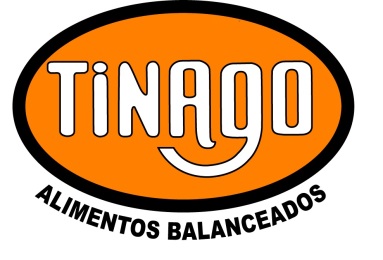 REGISTROCódigo:R-27-AsFecha : 22-05-2014Revisión:00Página 1 de 1Hoja Técnica – Composición AlimentosCódigo:R-27-AsFecha : 22-05-2014Revisión:00Página 1 de 1Lisina 0,4%Metionina 0,2%Calcio 1,4%Fosforo 0,5%Sodio 0,3%Manganeso 95,00 mg/kgZinc 95,0 mg/kgHierro 143 mg/kgCobre 14,7 mg/kgYodo 0,9 mg/kgSelenio 0,4 mg/kgCobalto 0,8 mg/kgVitamina A 7255,6 mg/kgVitamina D 1451,1 mg/kgVitamina E 30,1 mg/kgLasalocid 77 mg/kgDimetilpolisiloxano 90,0 mg/kg